Indicação nº      /2021.Ementa: Requer a manutenção de Praça no bairro Parque Portugal.Exmo. Senhor Presidente.Justificativa:Tendo em vista a precária situação do playground da Praça situada entre as Ruas Beja e Santarén, no Parque Portugal, a Vereadora Mônica Morandi requer nos termos do art. 127 do regimento interno, que seja encaminhada a Exma. Prefeita Municipal a seguinte indicação:	Realizar a manutenção da Praça situada entre as Ruas Beja e Santarén, no bairro Parque Portugal, com celeridade.Valinhos, 30 de novembro de 2021.____________________Mônica MorandiVereadoraFoto anexa.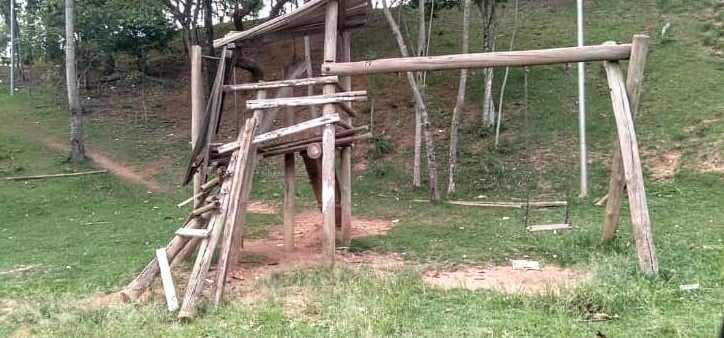 